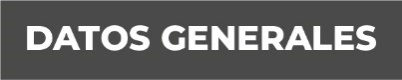 Nombre Guadalupe Rodríguez Andrade Grado de Escolaridad Licenciado en Derecho Cédula Profesional (Licenciatura) 8432333Teléfono de Oficina. 7468921012Formación A 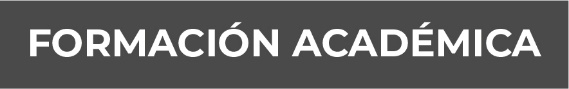 1996- 2000 Licenciatura en DerechoUniversidad VeracruzanaPoza Rica, Ver.2017-2019Maestría en Juicios Orales. Centro de Estudios CarbonellTrayectoria Profesional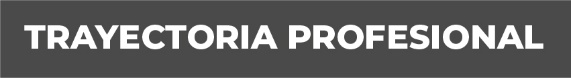 Mayo 2016-Agosto 2016  Fiscal Encargada de las Agencias 1ª y 2ª Invetigadoras en Panuco, Ver2013. 2014  Testigo de Asistencia en la Agencia del Ministerio Publico Investigador especializado en Delitos contra el ComercioMayo 2011-Diciembre 2012Analista Juridico en el Centro de Internamiento Especial para Adolescentes  Conocimiento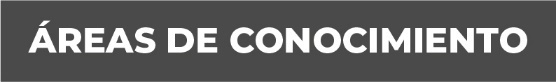 Derecho Penal Derecho ConstitucionalDerecho CivilDerecho Mercantil